REFLEXION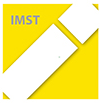 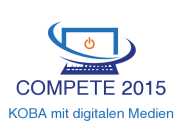 Projektname:COMPETE 2015KOBA mit digitalen MedienCOMPETE 2015KOBA mit digitalen MedienCOMPETE 2015KOBA mit digitalen MedienKlasse/Schulstufe:2.LH6b AE2.LH6b AE2.LH6b AEUnterrichtsgegenstand:DUK, BWP, PBDUK, BWP, PBDUK, BWP, PBUnterrichtsthema:Buchprojekt „Die Bestimmung“Buchprojekt „Die Bestimmung“Buchprojekt „Die Bestimmung“Datum der Unterrichtseinheit:Feb 2015 – April 2015  (10 Wochen-Lehrgang)Feb 2015 – April 2015  (10 Wochen-Lehrgang)Feb 2015 – April 2015  (10 Wochen-Lehrgang)Dauer der Unterrichtseinheit:Einige Wochen – auch außerhalb des UnterrichtsEinige Wochen – auch außerhalb des UnterrichtsEinige Wochen – auch außerhalb des UnterrichtsLehrkraft:Michaela Tscherne, BEd MSc MBAMichaela Tscherne, BEd MSc MBAMichaela Tscherne, BEd MSc MBAEingesetztes Medium:Whatsapp, Internet, LMSWhatsapp, Internet, LMSWhatsapp, Internet, LMSBeobachtung durch L:Beobachtung durch L:Beobachtung durch L:Beobachtung durch L:Haltungen, Emotionen der S während der UE:Lesen  hat einen sehr geringen Stellenwert bei BerufsschülerInnen. Wenn gelesen wird, werden tendenziell spannende und unterhal-tende Themen bevorzugt, die eine vertiefende Auseinandersetzung mit der Welt, ihren Zusammenhängen und ihren Hintergründen ermöglichen.  Das war bei diesem Buch der Fall. Es war toll zu sehen, wie der Enthusiasmus einiger SchülerInnen andere angesteckt hat. Die S haben viel diskutiert, sich gegenseitig unterstützt. Bessere S haben schwächere S unterstützt.Lesen  hat einen sehr geringen Stellenwert bei BerufsschülerInnen. Wenn gelesen wird, werden tendenziell spannende und unterhal-tende Themen bevorzugt, die eine vertiefende Auseinandersetzung mit der Welt, ihren Zusammenhängen und ihren Hintergründen ermöglichen.  Das war bei diesem Buch der Fall. Es war toll zu sehen, wie der Enthusiasmus einiger SchülerInnen andere angesteckt hat. Die S haben viel diskutiert, sich gegenseitig unterstützt. Bessere S haben schwächere S unterstützt.Lesen  hat einen sehr geringen Stellenwert bei BerufsschülerInnen. Wenn gelesen wird, werden tendenziell spannende und unterhal-tende Themen bevorzugt, die eine vertiefende Auseinandersetzung mit der Welt, ihren Zusammenhängen und ihren Hintergründen ermöglichen.  Das war bei diesem Buch der Fall. Es war toll zu sehen, wie der Enthusiasmus einiger SchülerInnen andere angesteckt hat. Die S haben viel diskutiert, sich gegenseitig unterstützt. Bessere S haben schwächere S unterstützt.Was hat sich beim L/S-Verhältnis durch diese Aktivität verändert?Durch die WhatsApp-Gruppe, wo wir uns auch nach Unterrichtsende austauschen und sich die S gegenseitig unterstützen konnten, wurde das L/S-Verhältnis  positiv beeinflusst. Und weil die Gruppe durch das Buchprojekt so eng verbunden war, gingen wir nach Ostern abends  gemeinsam ins Kino, um uns die Fortsetzung „unseres“ Buches ansehen.Durch die WhatsApp-Gruppe, wo wir uns auch nach Unterrichtsende austauschen und sich die S gegenseitig unterstützen konnten, wurde das L/S-Verhältnis  positiv beeinflusst. Und weil die Gruppe durch das Buchprojekt so eng verbunden war, gingen wir nach Ostern abends  gemeinsam ins Kino, um uns die Fortsetzung „unseres“ Buches ansehen.Durch die WhatsApp-Gruppe, wo wir uns auch nach Unterrichtsende austauschen und sich die S gegenseitig unterstützen konnten, wurde das L/S-Verhältnis  positiv beeinflusst. Und weil die Gruppe durch das Buchprojekt so eng verbunden war, gingen wir nach Ostern abends  gemeinsam ins Kino, um uns die Fortsetzung „unseres“ Buches ansehen.Welche Kompetenzen haben die S erworben?Bei der Aufgabenaufteilung und bei der Unterstützung in der Gruppe wurden speziell Zielstrebigkeit, Zeitmanagement und soziale Fähigkeiten wie Teamfähigkeit gestärkt.Bei der Aufgabenaufteilung und bei der Unterstützung in der Gruppe wurden speziell Zielstrebigkeit, Zeitmanagement und soziale Fähigkeiten wie Teamfähigkeit gestärkt.Bei der Aufgabenaufteilung und bei der Unterstützung in der Gruppe wurden speziell Zielstrebigkeit, Zeitmanagement und soziale Fähigkeiten wie Teamfähigkeit gestärkt.Welches Feedback haben die S gegeben?Es hat ihnen sehr gefallen. Drei von 10 SchülerInnen haben 7 Wochen nach Projektbeginn bereits den 3. Teil der Trilogie gelesen. Es hat ihnen sehr gefallen. Drei von 10 SchülerInnen haben 7 Wochen nach Projektbeginn bereits den 3. Teil der Trilogie gelesen. Es hat ihnen sehr gefallen. Drei von 10 SchülerInnen haben 7 Wochen nach Projektbeginn bereits den 3. Teil der Trilogie gelesen. Bitte beantworten Sie folgende Fragen:Bitte beantworten Sie folgende Fragen:Bitte beantworten Sie folgende Fragen:Bitte beantworten Sie folgende Fragen:Waren die Lernvoraussetzungen für diese Unterrichtseinheit gegeben? (Vorkenntnisse der S, Hardware, Software, Lernumgebung, etc.)?Kommentare:Ich war 17 Std./Woche in der Klasse und konnte die EDV-Stunden für das Projekt verwenden.Waren die Lernvoraussetzungen für diese Unterrichtseinheit gegeben? (Vorkenntnisse der S, Hardware, Software, Lernumgebung, etc.)?Kommentare:Ich war 17 Std./Woche in der Klasse und konnte die EDV-Stunden für das Projekt verwenden.Ja   XNein   Durch das Medium erfolgte eine verstärkte Kommunikation und Zusammenarbeit zwischen S und L.Kommentare:Reger Informationsaustausch über die Whatsapp-GruppeDurch das Medium erfolgte eine verstärkte Kommunikation und Zusammenarbeit zwischen S und L.Kommentare:Reger Informationsaustausch über die Whatsapp-GruppeJa   XNein   Die S haben sich neue Kenntnisse und Fertigkeiten hinsichtlich des Einsatzes von digitalen Medien angeeignet.Kommentare:Die S mussten ihre Zusammenfassungen hochladen, damit jeder nachlesen kann, das war anfangs schwierig, aber sie haben es gelernt, die Lernplattform diesbezüglich zu nutzen.Die S haben sich neue Kenntnisse und Fertigkeiten hinsichtlich des Einsatzes von digitalen Medien angeeignet.Kommentare:Die S mussten ihre Zusammenfassungen hochladen, damit jeder nachlesen kann, das war anfangs schwierig, aber sie haben es gelernt, die Lernplattform diesbezüglich zu nutzen.Ja   XNein    Es konnten verstärkte Anreize zur Lernmotivation geschaffen werden.Kommentare:Es wurde gelesen, korrigiert, diskutiert, Vergleiche zu Österreichs Demokratie gezogen und ein Brief erstellt, der an den Verlag geschickt wurde.Es konnten verstärkte Anreize zur Lernmotivation geschaffen werden.Kommentare:Es wurde gelesen, korrigiert, diskutiert, Vergleiche zu Österreichs Demokratie gezogen und ein Brief erstellt, der an den Verlag geschickt wurde.Ja   XNein   Wurden die Lehrinhalte und -ziele durch den Einsatz des Mediums unterstützt?Kommentare:Durch mehrmaliges Schreiben und Korrigieren wurden die Rechtschreibregeln gefestigt und Berichte/Zusammenfassungen zu schreiben, die S haben ferner gelernt, Wichtiges von Unwichtigem zu unterscheiden.Wurden die Lehrinhalte und -ziele durch den Einsatz des Mediums unterstützt?Kommentare:Durch mehrmaliges Schreiben und Korrigieren wurden die Rechtschreibregeln gefestigt und Berichte/Zusammenfassungen zu schreiben, die S haben ferner gelernt, Wichtiges von Unwichtigem zu unterscheiden.Ja   XNein   Hat der Einsatz der digitalen Medien dieser Lerneinheit die aktive Auseinandersetzung der S mit den Lerninhalten direkt unterstützt?Kommentare:Hat der Einsatz der digitalen Medien dieser Lerneinheit die aktive Auseinandersetzung der S mit den Lerninhalten direkt unterstützt?Kommentare:Ja   XNein   Ist das Medium in der Lage, den Sachverhalt zuveranschaulichen? Hilft das Medium bei der Strukturierung komplexer Sachverhalte für dieses Unterrichtsthema?Kommentare:Das Ergebnis wurde auf der Homepage der Schule veröffentlicht.Ist das Medium in der Lage, den Sachverhalt zuveranschaulichen? Hilft das Medium bei der Strukturierung komplexer Sachverhalte für dieses Unterrichtsthema?Kommentare:Das Ergebnis wurde auf der Homepage der Schule veröffentlicht.Ja   XNein   Regt das gewählte Medium zu eigenen oder kooperativen Aktivitäten an?Kommentare:Regt das gewählte Medium zu eigenen oder kooperativen Aktivitäten an?Kommentare:Ja   XNein   Wurde das Medium von den S dazu genutzt, um gemeinsam mit anderen etwas zu erzeugen oder zu bearbeiten?Kommentare:Die S haben sich gegenseitig erinnert, die Termine einzuhalten und so Verantwortung zu übernehmen.Wurde das Medium von den S dazu genutzt, um gemeinsam mit anderen etwas zu erzeugen oder zu bearbeiten?Kommentare:Die S haben sich gegenseitig erinnert, die Termine einzuhalten und so Verantwortung zu übernehmen.Ja   XNein   Aufbau von Medienkompetenz:In welcher Art und Weise erfolgte der Aufbau von Medienkompetenz?Eigenständiges Hochladen der Dokumente der zugeteilten Aufgaben.  Hochladen der Aufgaben auf der Lernplattform, Herunterladen und Lesen der Dokumente der Klassenkameraden. Nutzen der Rechtschreibprüfung in MS-Word.In welchem Ausmaß erfolgte der Aufbau von Medienkompetenz?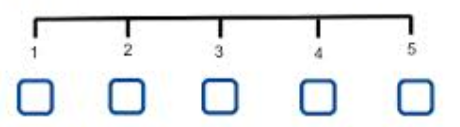 Kommentare:Aufbau von Medienkompetenz:In welcher Art und Weise erfolgte der Aufbau von Medienkompetenz?Eigenständiges Hochladen der Dokumente der zugeteilten Aufgaben.  Hochladen der Aufgaben auf der Lernplattform, Herunterladen und Lesen der Dokumente der Klassenkameraden. Nutzen der Rechtschreibprüfung in MS-Word.In welchem Ausmaß erfolgte der Aufbau von Medienkompetenz?Kommentare:Aufbau von Medienkompetenz:In welcher Art und Weise erfolgte der Aufbau von Medienkompetenz?Eigenständiges Hochladen der Dokumente der zugeteilten Aufgaben.  Hochladen der Aufgaben auf der Lernplattform, Herunterladen und Lesen der Dokumente der Klassenkameraden. Nutzen der Rechtschreibprüfung in MS-Word.In welchem Ausmaß erfolgte der Aufbau von Medienkompetenz?Kommentare:Aufbau von Medienkompetenz:In welcher Art und Weise erfolgte der Aufbau von Medienkompetenz?Eigenständiges Hochladen der Dokumente der zugeteilten Aufgaben.  Hochladen der Aufgaben auf der Lernplattform, Herunterladen und Lesen der Dokumente der Klassenkameraden. Nutzen der Rechtschreibprüfung in MS-Word.In welchem Ausmaß erfolgte der Aufbau von Medienkompetenz?Kommentare:Bitte Unterrichtsvorbereitung beifügen.Bitte Unterrichtsvorbereitung beifügen.Datum: 22.4.2015Datum: 22.4.2015